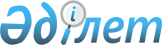 О внесении изменений и дополнений в постановление акимата города Астаны от 20 февраля 2004 года № 3-1-550п "Об утверждении Правил оказания социальной помощи семьям, имеющим детей-инвалидов, воспитывающихся и обучающихся на дому"
					
			Утративший силу
			
			
		
					Постановление акимата города Астаны от 3 июля 2009 года N 23-625п. Зарегистрировано Департаментом юстиции города Астаны 24 июля 2009 года N 588. Утратило силу постановлением акимата города Астаны от 6 апреля 2017 года № 158-653 (вводится в действие по истечении десяти календарных дней после дня его первого официального опубликования)      Сноска. Утратило силу постановлением акимата г. Астаны от 06.04.2017 № 158-653 (вводится в действие по истечении десяти календарных дней после дня его первого официального опубликования).

      В соответствии с Законом Республики Казахстан от 9 февраля 2009 года "О внесении изменений и дополнений в некоторые законодательные акты Республики Казахстан по вопросам местного государственного управления и самоуправления" акимат города Астаны ПОСТАНОВЛЯЕТ : 

      1. Внести в постановление акимата города Астаны от 20 февраля 2004 года № 3-1-550п "Об утверждении Правил оказания социальной помощи семьям, имеющим детей-инвалидов, воспитывающихся и обучающихся на дому" (зарегистрировано в Реестре государственной регистрации нормативных правовых актов 10 марта 2004 года за № 314, опубликовано в газетах "Астана хабары" от 30 марта 2004 года, № 41, "Вечерняя Астана" от 30 марта 2004 года, № 35; внесены изменения и дополнения постановлением акимата города Астаны от 18 апреля 2008 года № 23-427п "О внесении изменений и дополнений в постановление акимата города Астаны от 20 февраля 2004 года № 3-1-550п "Об утверждении Правил оказания социальной помощи семьям, имеющим детей-инвалидов, воспитывающихся и обучающихся на дому", зарегистрировано в Реестре государственной регистрации нормативных правовых актов 13 мая 2008 года за № 533, опубликовано в газетах "Астана хабары" от 14 июня 2008 года, № 71, "Вечерняя Астана" от 14 июня 2008 года, № 71-72) следующие изменения и дополнения: 

      преамбулу изложить в следующей редакции: 

      "В соответствии с законами Республики Казахстан от 17 декабря 1998 года "О браке и семье", от 23 января 2001 года "О местном государственном управлении и самоуправлении в Республике Казахстан", от 11 июля 2002 года "О социальной и медико-педагогической коррекционной поддержке детей с ограниченными возможностями", от 13 апреля 2005 года "О социальной защите инвалидов в Республике Казахстан" акимат города Астаны ПОСТАНОВЛЯЕТ :"; 

      в пункте 2 слово "Департамент" заменить словом "Управление"; 

      в Правилах оказания социальной помощи семьям, имеющим детей-инвалидов, воспитывающихся и обучающихся на дому, утвержденных вышеуказанным постановлением: 

      преамбулу изложить в следующей редакции: 

      "Настоящие Правила разработаны в соответствии с законами Республики Казахстан от 17 декабря 1998 года "О браке и семье", от 23 января 2001 года "О местном государственном управлении и самоуправлении в Республике Казахстан", от 11 июля 2002 года "О социальной и медико-педагогической коррекционной поддержке детей с ограниченными возможностями", от 13 апреля 2005 года "О социальной защите инвалидов в Республике Казахстан."; 

      по всему тексту слова "Департамент", "Департаменте" заменить соответственно словами "Управление", "Управлении"; 

      пункт 2 изложить в следующей редакции: 

      "Основанием для обращения граждан за назначением социальной помощи являются заключение психолого-медико-педагогической консультации, действующей при Государственном учреждении "Управление образования города Астаны", о необходимости воспитания и/или обучения ребенка-инвалида на дому и выписка освидетельствования в Отделе медико-социальной экспертизы Государственного учреждения "Департамент по контролю и социальной защите Комитета по контролю и социальной защите Министерства труда и социальной защиты населения Республики Казахстан по городу Астана"; 

      в пункте 3 после слов "его заменяющего" дополнить словами "(опекуна либо попечителя)"; 

      в подпункте 4) пункта 6 слова "Департаменте образования города Астаны" заменить словами "Государственном учреждении "Управление образования города Астаны"; 

      в подпункте 5) пункта 6 слова "Департамент Министерства труда и социальной защиты населения Республики Казахстан по городу Астане" заменить словами "Департамент по контролю и социальной защите Комитета по контролю и социальной защите Министерства труда и социальной защиты населения Республики Казахстан по городу Астана"; 

      в последнем абзаце пункта 6 слова ", кроме справки из школы" исключить. 

      2. Государственному учреждению "Управление занятости и социальных программ города Астаны" произвести государственную регистрацию данного постановления в органах юстиции. 

      3. Контроль за исполнением настоящего постановления возложить на заместителя акима города Астаны Рахимжанова A.M. 

      4. Настоящее постановление вступает в силу со дня государственной регистрации в органах юстиции и вводится в действие по истечении десяти календарных дней после дня его первого официального опубликования. 


					© 2012. РГП на ПХВ «Институт законодательства и правовой информации Республики Казахстан» Министерства юстиции Республики Казахстан
				Аким

И. Тасмагамбетов

